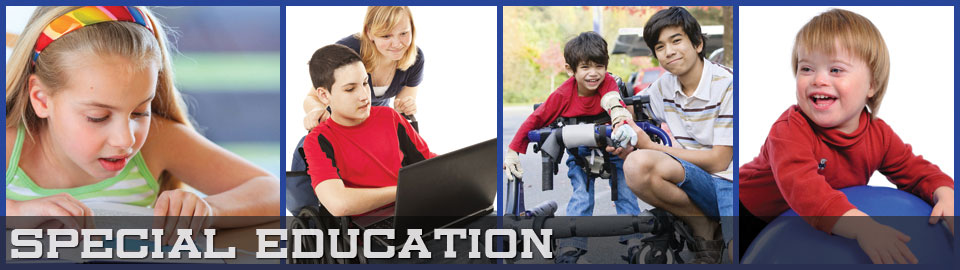 Spotlight on Special Education ScholarshipSpotlight on Special Education Senior Scholarship Award: The winner will receive a $1000 scholarship that will be renewed to accommodate four (4) consecutive academic years based on:Must be a current Educators Rising senior in high school A letter of commitment to achieve a degree in a special education occupation (teacher, occupational therapist, physical therapist, speech language pathologist, school psychologist, etc.) and to secure employment in an Arizona schoolFull-time status in an Arizona university or college (12 or more credit hours per semester or as defined by the admitting college/university)Submission of quarterly/semester gradesMaintaining a 3.0 cumulative GPA or betterFederal IDEA funds are available to support this effortIf you continue your studies to obtain a Master’s degree in your special education program immediately following graduation, you may receive additional funding towards that degreeADE/ESS will provide assistance to each approved candidate to begin a Master’s degree as long as:Federal IDEA funds are available to support this effortThe awardee maintains his/her commitment as outlined in the applicationThe source of the scholarship is from the Arizona Department of Education, Exceptional Student Services, IDEA Special Education funds.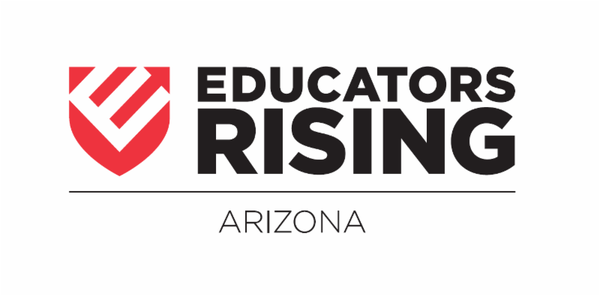 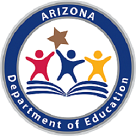 